Historie obce  Molenburské,  Houskovské, a nyní Vysočan od založení r. 1724  k dnešku.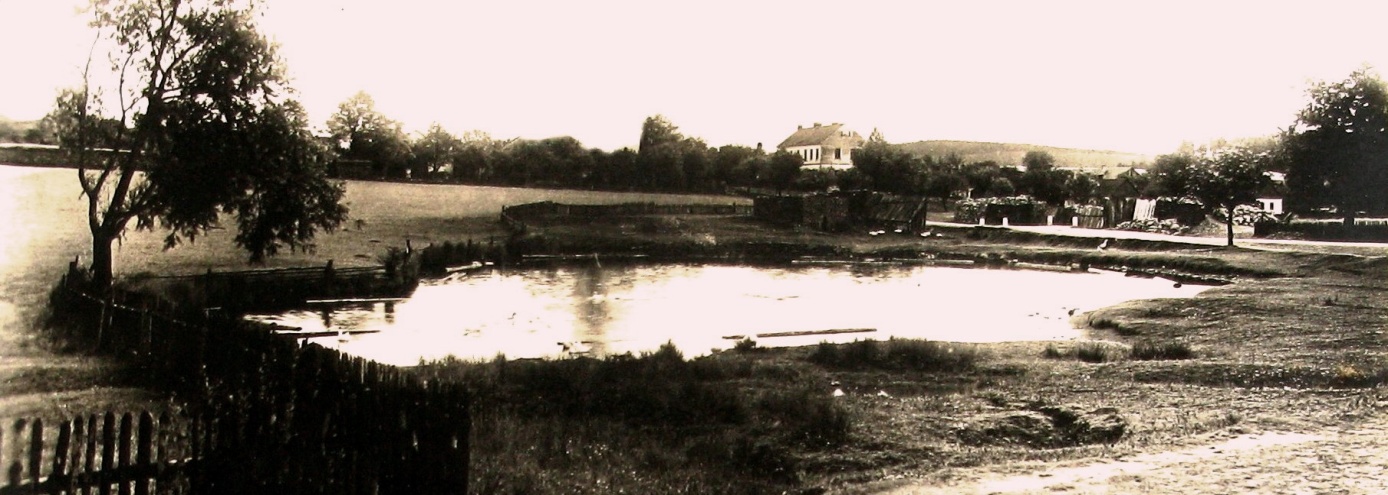 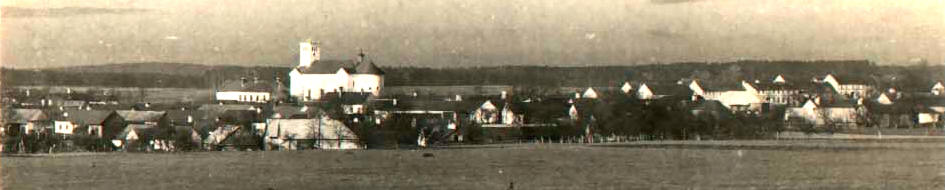 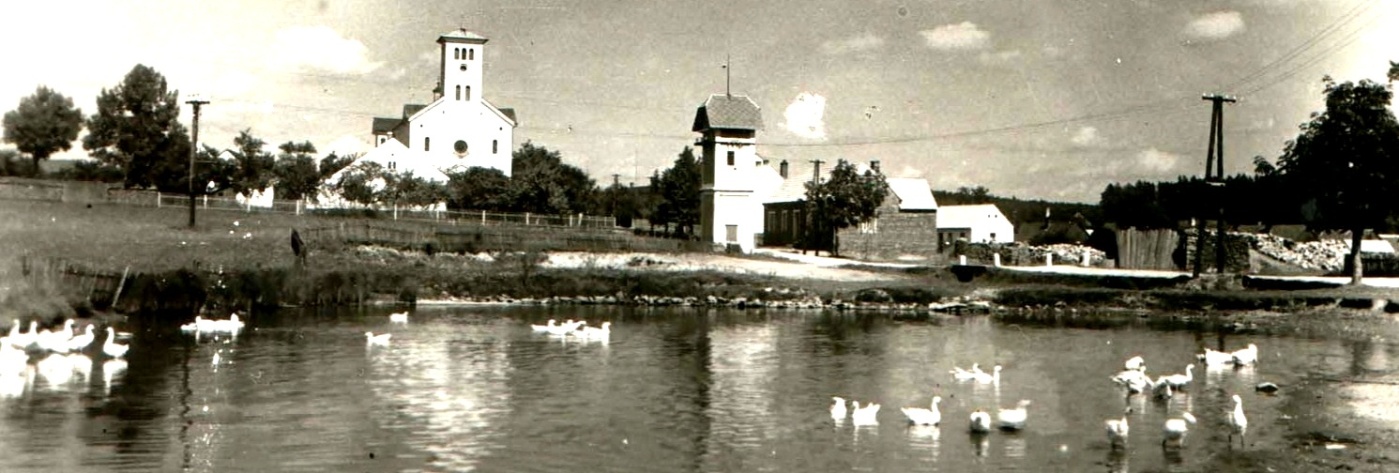 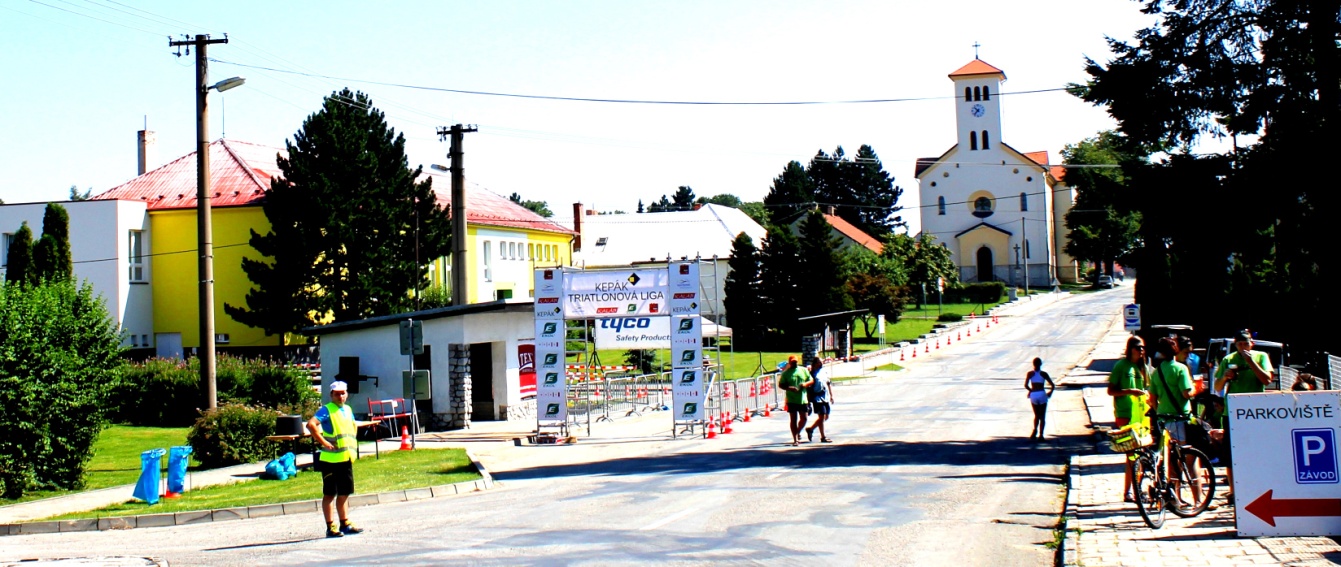                              Antonín Jirušek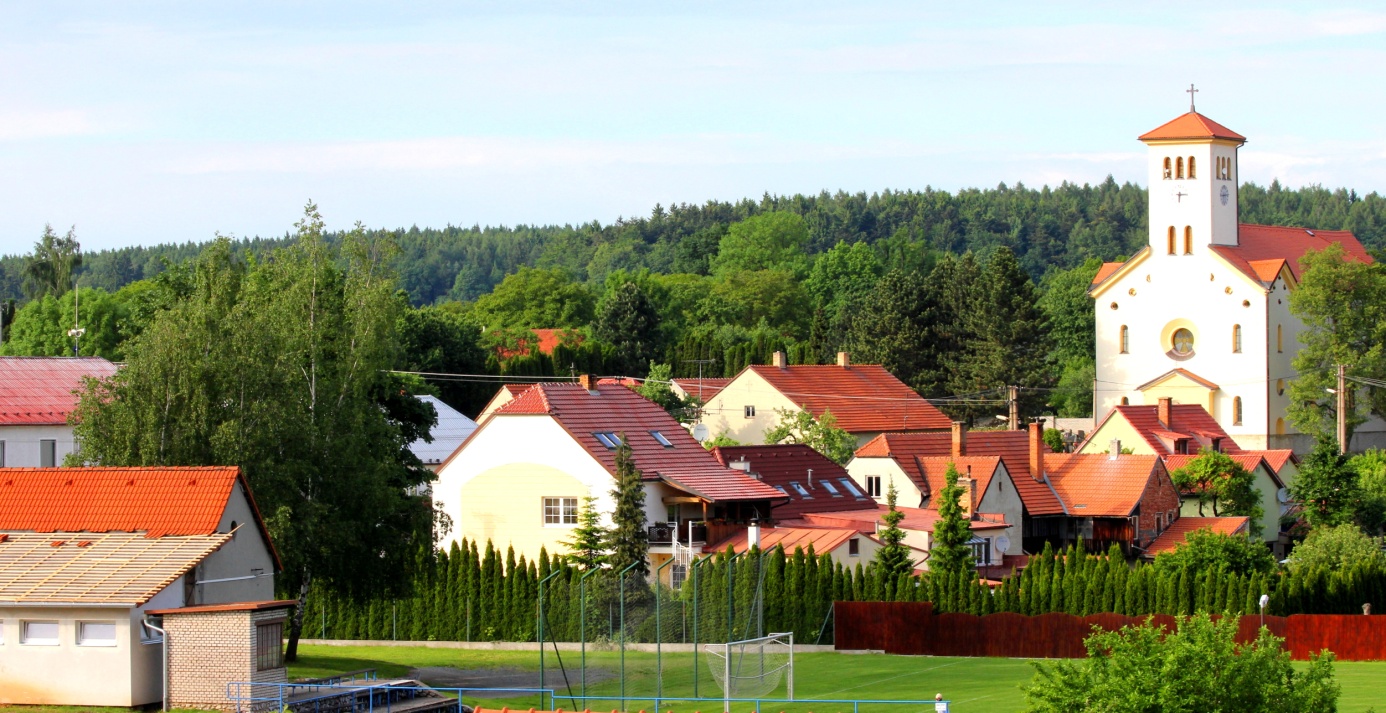 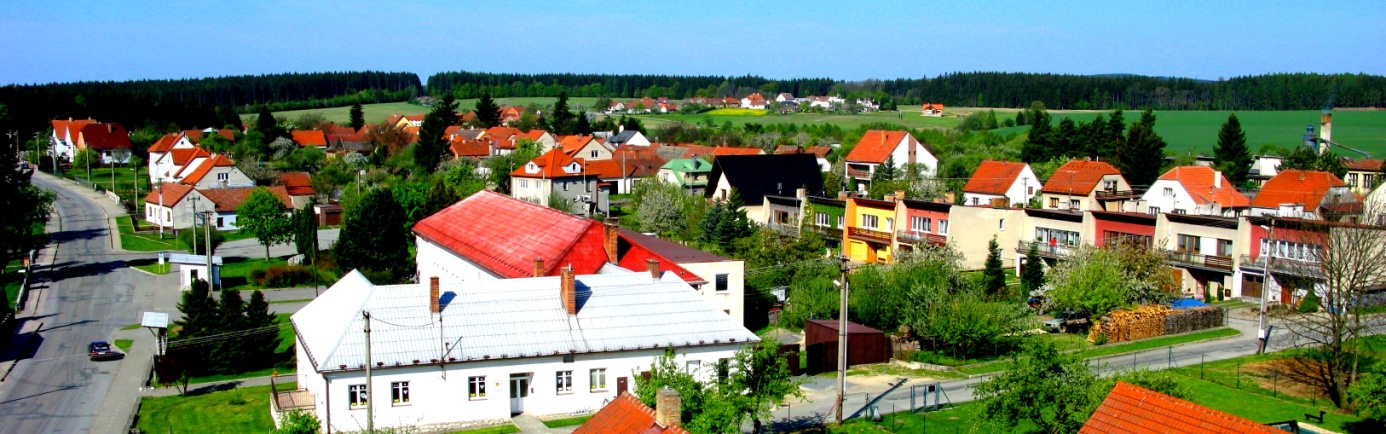                         Tato kniha nebyla nikým po grafické, ani pravopisné i jiné stránce kontrolová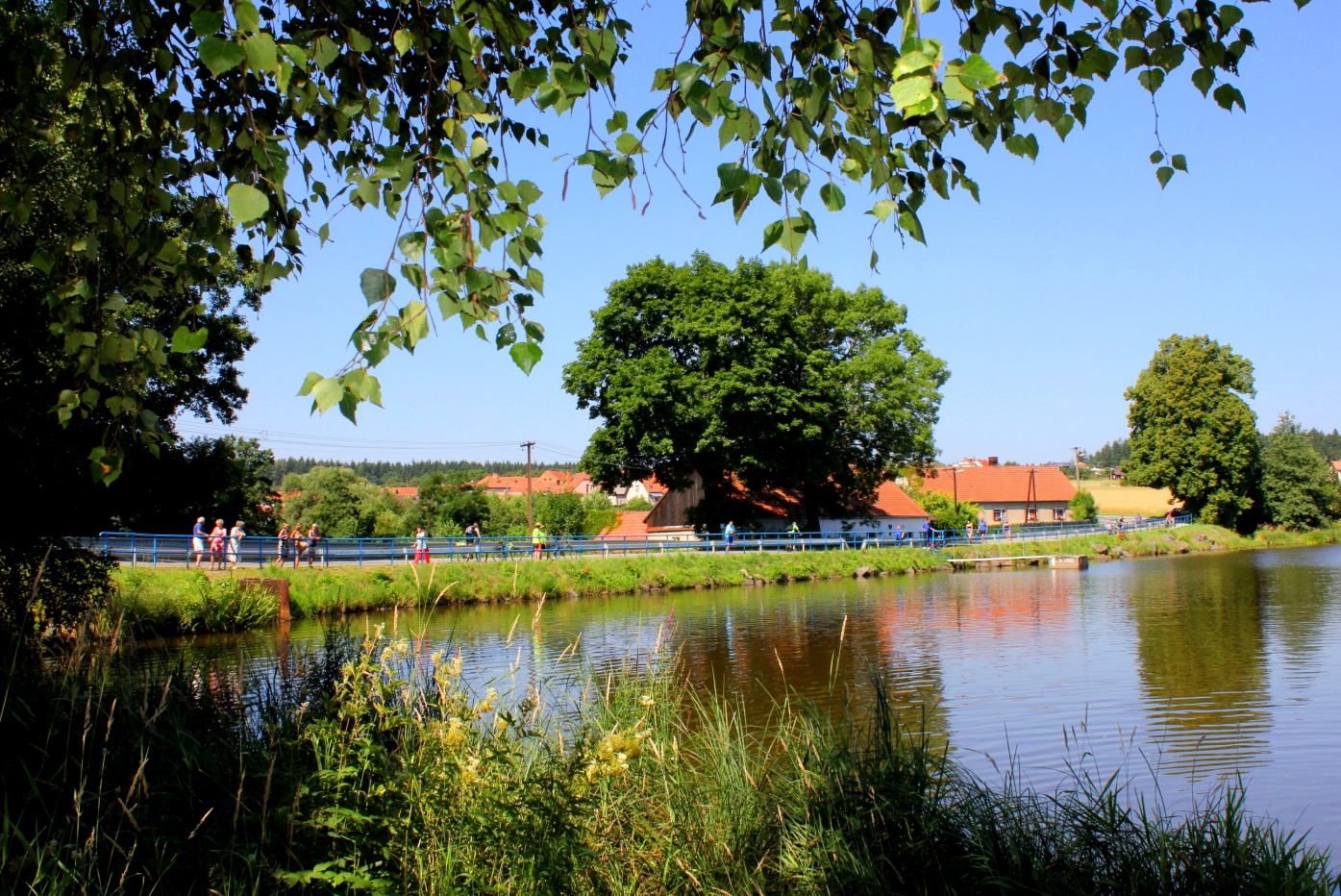 